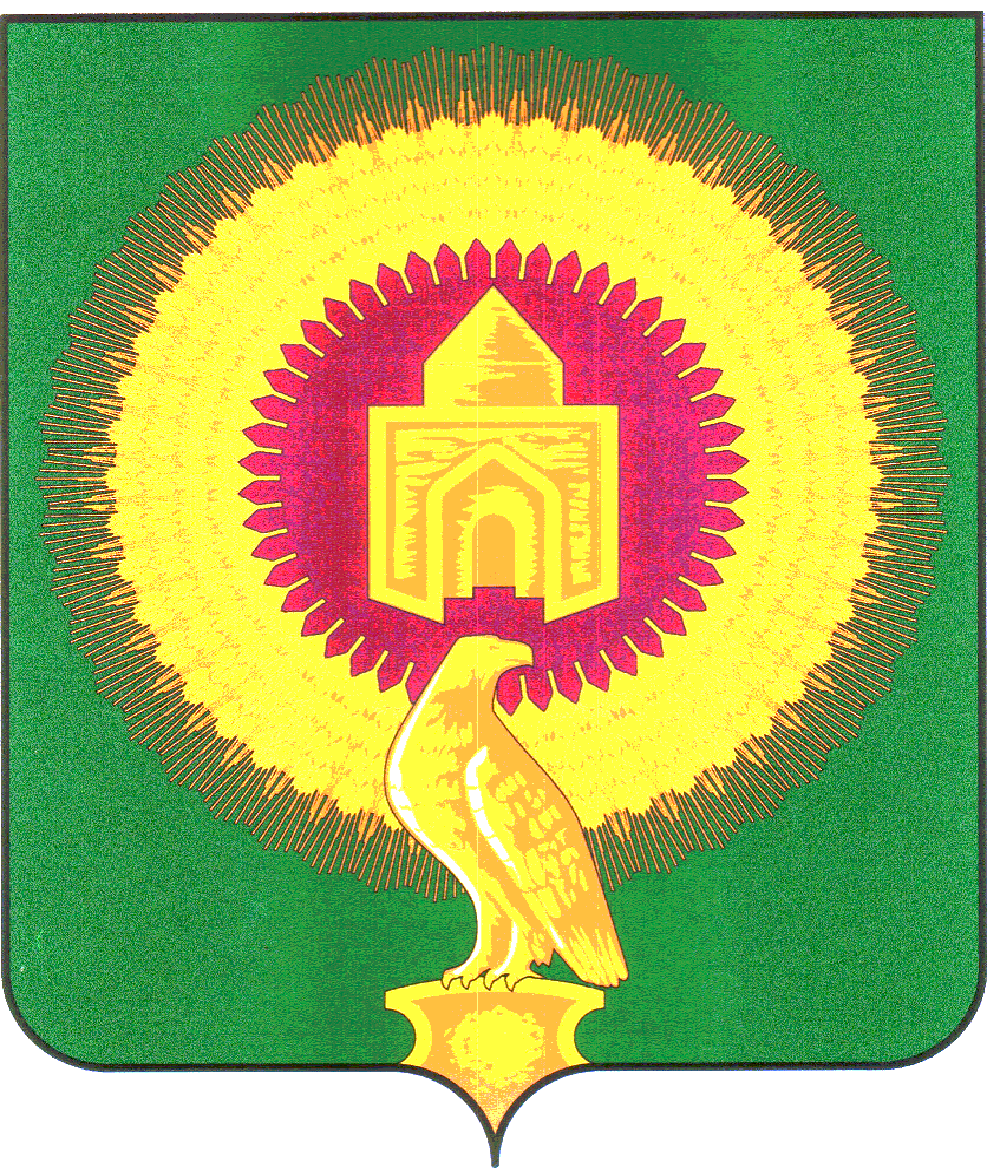 СОВЕТ ДЕПУТАТОВАЛЕКСЕЕВСКОГО СЕЛЬСКОГО ПОСЕЛЕНИЯВАРНЕНСКОГО МУНИЦИПАЛЬНОГО РАЙОНАЧЕЛЯБИНСКОЙ ОБЛАСТИРЕШЕНИЕОт 27 января 2016 годас. Алексеевка                                          №  30                                           Об избрании Главы  Алексеевскогосельского поселенияВарненского муниципального районаЧелябинской областиВ соответствии с  Федеральным законом от 06 октября 2003 года            № 131 – ФЗ «Об общих принципах организации местного самоуправления в Российской Федерации»,  Законом Челябинской области от 11.06.2015 года № 189 – ЗО «О некоторых вопросах правового регулирования организации местного самоуправления в Челябинской области»,   Уставом Алексеевского сельского поселения Варненского муниципального района, Решением Совета депутатов Алексеевского сельского поселения Варненского муниципального района от 02.09.2015г. № 17 «Об утверждении Положения «О порядке проведения конкурса  по отбору кандидатур на должность Главы Алексеевского сельского поселения Варненского муниципального района Челябинской области», на основании протокола заседания конкурсной комиссии по отбору кандидатур на должность Главы Алексеевского сельского поселения Варненского муниципального района  Челябинской области  от 20 января 2016 года, Совет депутатов Алексеевского сельского поселения Варненского муниципального района        РЕШАЕТ:1. Избрать Главой  Алексеевского сельского поселения Варненского муниципального района – Пузикову Любовь Владимировну.2. Направить настоящее Решение Главе Варненского муниципального района Челябинской области К.Ю.Моисееву.3. Настоящее Решение вступает в силу  с момента его принятия и подлежит официальному опубликованию в газете «Советское село» и официальном сайте администрации Алексеевского сельского поселения Варненского муниципального района.Председатель Совета депутатовАлексеевского сельского поселенияВарненского муниципального района                       Дементьев Ю.М.